주변 지역에 폐를 끼치지 마십시오 시설에서의 지내시는 방법에 대하여    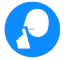 ・실내 실외를 불문하고, 큰 소리로의 대화는 삼가해 주십시오.・심야에는 창문을 닫아 주십시오.・발코니 등 옥외에서의 바베큐 등의 연회는 삼가해 주십시오.・악기 연주, 큰 소리로 음악을 틀고 노래를 부르는 것은 삼가해 주십시오.・불꽃놀이등은 삼가해 주십시오. 쓰레기의 취급에 대하여・주택내에 비치되어 있는 쓰레기통에 버려 주십시오.・주택외의 쓰레기 버리는 장소나 주택 주변에는 쓰레기를 버리지 마십시오.※민박의 쓰레기는 산업 폐기물입니다. 일반 쓰레기와 함께 처리할 수 없습니다. 불의 취급에 대하여・조리용 난로를 사용하실 때는 불에서 눈을 떼지 마십시오.・주택내 및 부지내는 화기 엄금입니다. 차로 오시는 분에 대하여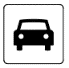    정해진 주차장에 반드시 주차하시고,다른 장소에는   절대로 주차하지 마십시오.교통수단에 대하여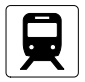     가장 가까운 〇〇역까지는 도보 00분입니다.※※ 역까지의 경로는 별지 지도를 참조하십시오.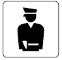 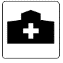 시설의 이용에 대하여⑴ 체크인/체크아웃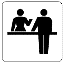        〇〇시/〇〇시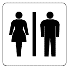 ⑵ 화장실의 사용에 대하여         화장실에는 화장지 이외의 물건을 흘리지 마십시오. ⑶ 욕실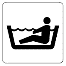 　　     물, 따뜻한 물을 흘린 채로 두지 마십시오.⑷ 흡연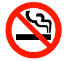 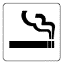 ・실내는 금연입니다. /실내는 흡연이 가능합니다.・흡연은 소정의 장소에서만 하시고, 꽁초는 불이 꺼진   것을 확인하신 후 재떨이에 넣어 주십시오.⑸ 기타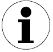          ・사용 방법을 모르시는 경우나, 설비가 고장난 경우에는,           여기에 문의하십시오.　　　　   전화번호：〇〇〇－〇〇〇〇－〇〇〇〇         ・외출시, 퇴거시에는 반드시 문과 창문에 열쇠를 걸어 주십시오.화재, 지진 등의 재해가 발생한 경우에 대하여⑴ 화재가 발생하면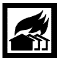 ・신속하게 소방(전화번호:119)에 신고하십시오.・소화기의 사용 방법은, 별지를 확인해 주십시오.　   　 ⑵ 지진이 발생하면・신속하게 테이블 등 아래로 들어가, 책상 등의 다리를 단단히  잡으십시오.・불을 취급하고 있는 경우, 무리하게 불을 끄러 가지 않고,   흔들림이 끝나면 불을 끕니다.・이 지역의 광역 피난소는 0000〇입니다. ※・쓰나미(해일)가 다가오고 있을 때는, 쓰나미 피난 장소/쓰나미  피난 빌딩※에 향해 주십시오       ※ 별지 지도로 확인해 주십시오.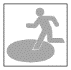 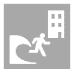 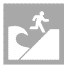 